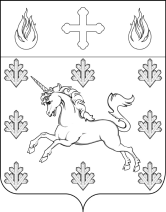 СОВЕТ ДЕПУТАТОВ ПОСЕЛЕНИЯ СОСЕНСКОЕРЕШЕНИЕ 20 декабря 2018 года № 6/11О внесении изменений в Решение Совета депутатов поселения Сосенское от 20 апреля 2017 года № 68/9 «О распределении муниципальных жилых помещений муниципального жилищного фонда поселения Сосенское»Руководствуясь Жилищным кодексом Российской Федерации, Федеральным законом от 6 октября 2003 № 131-ФЗ "Об общих принципах организации местного самоуправления в Российской Федерации", Законом города Москвы от 6 ноября 2002 № 56 "Об организации местного самоуправления в городе Москве", Уставом поселения Сосенское, в связи с приватизацией и исключением из казны муниципальных жилых помещений, уточнением площади муниципальных жилых помещений,Совет депутатов поселения Сосенское решил:Внести изменения в Решение Совета депутатов поселения Сосенское от 20 апреля 2017 года № 68/9 «О распределении муниципальных жилых помещений муниципального жилищного фонда поселения Сосенское»:1.1. исключить пункты 48,135,392 Приложения 1 к Решению;1.2. пункт 8 Приложения 2 к Решению изложить в следующей редакции:1.3. исключить Пункт 21 Приложения 2 к Решению. Администрации поселения Сосенское внести соответствующие записи в реестр муниципальной собственности поселения Сосенское.Настоящее Решение вступает в силу со дня его принятия. Опубликовать настоящее Решение в газете «Сосенские вести» и разместить на официальном сайте органов местного самоуправления поселения Сосенское в информационно-телекоммуникационной сети «Интернет».Контроль за исполнением настоящего Решения возложить на Главу поселения Сосенское Бармашева К.О.Глава поселения Сосенское				                       К.О. Бармашев8комната22,3Москва, п. Сосенское, пос. Коммунарка, д. 106, кв.2